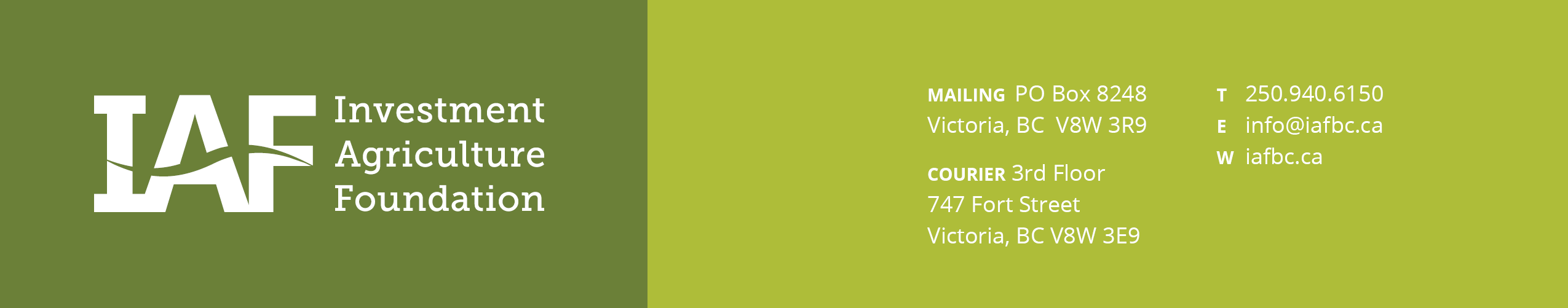 Position: Project Manager OverviewThe Project Manager is responsible for managing the development and implementation of agri-environmental programs and projects at IAF. They work closely with other IAF staff and external stakeholders in the BC agriculture sector to ensure that project activities align with short and long-term objectives. This role requires a self-starter with excellent communication skills, ability to develop and execute complex projects, and (preferably) knowledge of and experience in agriculture Canada/BC. Employment Conditions:Reports to: Director of Programs  Location: Any location in British Columbia Status: Full-time, 6-month contract, possibility for extension  Hours: 37.5 hours per weekSalary Range: $65,000 to $85,000 per annumSpecial Requirements: 	Ability and willingness to travel within BCCurrent driver’s licenseAbility and willingness to work overtimeKey ResponsibilitiesAssist in the development and refinement of project work plans Lead, manage and coordinate day-to-day planning, implementation and management of project activities according to project work plans Provide technical input for the implementation of projects including in the preparation of briefing materials, discussion materials, and final project documents  Ensure effective coordination of planned project activities between participants Facilitate effective communication and decision-making between all project stakeholdersEnsure monitoring systems and tools are developed and used by all project participants to track project progress, and capture learningManage all documents and files related to the project using SharePoint and other MS365 apps  Reviews and assesses scientific research projects that focus on environmental benefits and improvements in agricultural operations  Provides technical lens for programs and projects with a climate change adaptation and/or mitigation focus  Any other tasks as assigned by the Director of Programs or Executive Director Key CompetenciesRelationships: builds effective interpersonal relationships and has an ability to work well with othersIntegrity and respect: implement practices to advance an inclusive, healthy organization, respectful of the diversity of people and their skills and free from harassment and discriminationSelf-aware and growth focused: uses critical thinking skills to address challenges with useful solutions that improve systems and/or relationshipsKey Qualifications and Essential Experience/Skills  Bachelor’s Degree preferably in agriculture, public administration, policy analysis or a related field; At least 2 years of relevant work experience (focus: design and/or implementation of agricultural projects or programs)  Experience working with a large variety of stakeholders including private sector, not-for-profit and governmentStrong communication and facilitation skills Excellent interpersonal and team working skillsExcellent organizational skills Proven ability to show initiative and work in ambiguous topics/issues Asset Experience Experience working in the BC agriculture sector Experience working in academic research and/or development projects Experience with government grants and contributions programs, either as a grant writer, grant reviewer, or recipient Experience in knowledge transfer activities with geographically dispersed and distinct target audiences Experience and ability to explain complex financial data to a broad audience.Experience working collaboratively with Board of Directors, Executive Management, and other professionalsTo ApplyPlease submit your cover letter and CV to info@iafbc.ca in PDF format by September 10, 2021.